Network, Server, and Cloud AdministrationFall 2020​Course Description:This course deals with administration issues that affect the planning, setup, and maintenance of computer servers and networks. Issues such as account policies, storage management, security, licensing, performance monitoring, providing support for a large user community, providing network services, etc.  You will gain experience setting up a network with Linux servers, as well as network switches and routers.  You will also set up a cloud infrastructure in Amazon’s AWS.Course Reading(s):Effective DevOps with AWS, Raheja, Borgese, Felsen, 2nd Ed, ISBN 978-1-78953-997-4Optional: Beginning Ubuntu LTS Server Administration, Sander van Vugt, Apress, 2nd Ed or higher, ISBN 978-1-4302-1082-5Optional: Network Warrior, Donahue, OReilly, any edition since 2011 ​​Context:
The faculty of the Computer Science department has aligned the computer science program with the goals of the Mathematical Sciences Division, BJU Bible and liberal arts core objectives, and the BJU institutional goals. The goal of the Computer Science department is to align all courses in the Computer Science and Information Technology majors to support one or more of the following departmental goals:Design and implement solutions to practical problems.Use appropriate technology as a tool to solve problems in various domains.Create efficient solutions at the appropriate abstraction level.Demonstrate an ability to work effectively in teams.Demonstrate an ability to communicate technological information effectively both in written and oral forms.Demonstrate an ability to acquire new knowledge in the computing discipline.Demonstrate an understanding of social, professional and ethical considerations related to computing.Demonstrate understanding of fundamental concepts in the student's discipline.Prepare students for graduate school or to secure employment in a related area.Course Goals:Design and implement solutions to practical problems.Demonstrate an ability to work effectively in teams.Demonstrate an ability to communicate technological information effectively both in written and oral forms.Demonstrate an ability to acquire new knowledge in the computing discipline.Demonstrate understanding of fundamental concepts in the disciplineProvide the student a platform for continued learning and development of his or her God-given abilities.Instill in the student a desire to use his abilities in service to Christ.Learning Objectives:At the end of the course, students should be able to:Course Policies:QualificationsCpS 433 is for students who have completed CpS 335 and (CpS 202 or CpS 320).Absences, lateness, and makeup opportunities The overarching guide for class attendance is the BJU Class Attendance Policy.For planned absences, please email me one week in advance.Written assignments should be submitted before your planned absence.Scheduled tests and quizzes should be taken before your planned absence; please contact me to make arrangements for doing so.For absences due to incapacitating illness or emergency, you should contact me as soon as you are able to return to class in order to make arrangements for making up any graded work without penalty. In other circumstances, tests and quizzes may be made up within one week of your return, with a 10 percent grade penalty for that test or quiz.Leaving class early without prior arrangement will constitute an absence. Late WorkAssignments must be submitted using the electronic submission system before midnight on the day due. The use of the submission system will be explained during the first week of class.Only work missed for legitimate reasons may be made up without penalty.  Legitimate reasons include illness, a death in the family, or a BJU sanctioned tour. You must make up late work according to the number of days missed - that is, missing one day of class gives you one extra day to turn in your work. Any other late work will receive a 20% grade penalty.All late work must be made up within one week in order to receive a non-zero grade.   Grade appealsGrading appeals must be made by email only no later than one week after the grade was assigned. Appeals will be automatically denied if the student attempts to make the appeal verbally. Email grading appeals should be made respectfully and logically ("My grade should be increased because...").Academic IntegrityThe overarching guide for academic integrity is the BJU Academic Integrity Policy.Cheating on assignments and tests is a form of deception and stealing, and as such, is prohibited by Scripture and will incur academic penalties. All work is to be done individually unless Dr. Hughes gives permission for group work. In general students are encouraged to assist one another in the lab environment, but must exercise care when seeking assistance while completing labs.  The goal is for each student to become familiar with network, server, and cloud administration, and be able to work effectively on his or her own. Therefore, please do not copy work from another person, as this constitutes cheating.  Group projects will be specifically assigned.Class ParticipationCompliance with student handbook policies, including the dress code, is expected during class.Class participation grades are based upon actively participating in lecture class discussions, working diligently on course assignments in lab classes and being respectful to the rest of the class and the instructor.Class participation grade will include in-class assignments throughout the semester that will be individually graded.Playing games, electronic messages, working on other subjects, etc. is a demonstration of disrespect for both the instructor and other students, and is not allowed during lecture and lab classes.Dress for presentations should be professional, above normal class dress.Instructor Help outside of classYou are encouraged to use email or the telephone to ask Dr. Hughes for assistance.  Copyright PolicyCopyright 2009-2020 Alan Hughes as to this syllabus and all lectures. Students are prohibited from selling (or being paid for taking) notes during the course to, or by any person, or commercial firm without the express written permission of the professor teaching the course. COVID DisclaimerIn the event of a COVID outbreak (or other similar event), students will be apprised as to how we will continue/finish the course over the remainder of the semester.Schedule (subject to modification during the semester as necessary):​Grading  Scale ​​​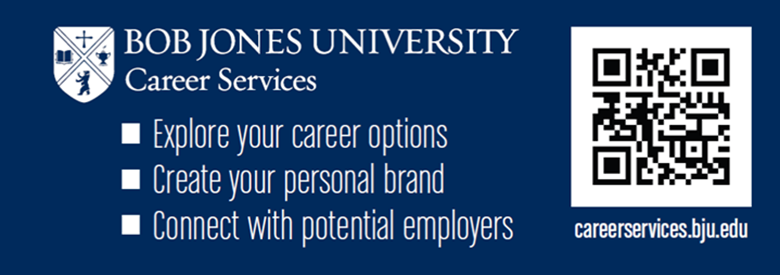 ​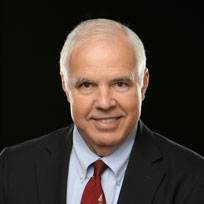 Instructor: Dr. Alan HughesOffice:AL76Alternatively, MB2 (CS lab in library)​Instructor: Dr. Alan HughesOffice Hours:M-F 10am electronic; alternatively in CS Lab by appointment​Instructor: Dr. Alan HughesEmail:ahughes@bju.edu​Instructor: Dr. Alan HughesTelephone:Cell: 864-906-1024Office: 86-242-4100 x​2274Learning ObjectiveAssessment ToolsUnderstand the role and responsibilities of a system administrator.Lab Projects; Quizzes; TestsUnderstand private and public cloud infrastructures, advantages, disadvantages, and security concernsResearch Papers; Lab Projects, Quizzes; TestsInstall, configure and understand the operations of a Linux server.Lab Projects; Quizzes; TestsInstall, configure and understand the operations of a Windows server.Lab Projects; Quizzes; TestsSet up and manage user accounts and groups in both Linux and Windows.Lab Projects; Quizzes; TestsSet up and perform basic configuration of representative Ethernet switches and routers.Lab Projects; Quizzes; TestsSet up a basic cloud-like server infrastructureLab ProjectsMigrate a basic infrastructure to AWSLab ProjectsUnderstand Biblical ethics required of a faithful Christian working as a system and network administrator or manager Writing assignmentsDateDayClassAssignment DueWeek 1Aug 18T​The Cloud and DevOps RevolutionAug 20ThThinking in Terms of the Cloud, and not InfrastructureWeek 2​Aug 25TAdopting a DevOps CultureLab 1Aug 27ThDeploying in AWS​Week 3Sep 1TDeploying Your First Web ApplicationSep 3ThCreating and Configuring Your Account​Week 4Sep 8TCreating Your First Web ServerLab 2Sep 10ThCpS 433 - Lab 2​Week 5Sep 15TTreating Your Infrastructure as CodeSep 17ThManaging Your Infrastructure with CloudFormationWeek 6Sep 22TManaging Your Infrastructure with CloudFormation (cont'd)Lab 3Sep 24ThAdding a Configuration Management SystemWeek 7Sep 29TInfrastructure as Code with TerraformOct 1ThIntegrating AWS, Terraform, and Ansible 
Creating our Terraform RepositoryWeek 8Oct 6TAdding Continuous Integration and Continuous DeploymentLab 4Oct 8ThBuilding a Continuous Deployment Pipeline​Week 9Oct 13TTest 1 – Ch 1-3; Scaling Your InfrastructureTest 1Oct 15ThDay of RestA Monolithic Application​Week 10Oct 20TElastic Load Balancer (ELB)Moving the State Outside the EC2 MachineLab 5Oct 22ThUsing Microservices and Serverless​​Week 11Oct 27TRunning Containers in AWSOct 29ThDockerizing our Hello World Application​Week 12Nov 3TUsing the EC2 Container ServiceLab 6Nov 5ThCreating a CI/CD Pipeline to Deploy to ECS​Week 13Nov 10THardening the Security of Your AWS EnvironmentNov 12ThIAM SecurityWeek 14Nov 17TTest 2 (Ch 4-6)Test 2; Lab 7Nov 19ThPresentations​Final Lab Document and Presentation PPTFinal ExamNov 23MFinal Exam – 2:00-3:10pm (Ch 7-8)If you pass either the CompTIA Cloud+ Exam or the AWS Practitioner Exam before the final, assuming you have a B- or better in the class, you are exempt from the final exam.#ItemPts.Total8Quizzes201607Labs/Checkpoints503501AWS Cloud Project Document 2002001AWS Cloud Project Presentation1001001Research Paper (Administrator Ethics)1001001​Final Exam150150​Class Participation (peer-evaluated)100100​​​​TOTAL​1160A90-100B80-89C70-79D60-69F< 60​